桃園市桃園區北門國民小學交通安全活動成果桃園市桃園區北門國民小學交通安全活動成果四、創新與重大成效4-3-2學校自評特色與優-認識學校周圍交通號誌。四、創新與重大成效4-3-2學校自評特色與優-認識學校周圍交通號誌。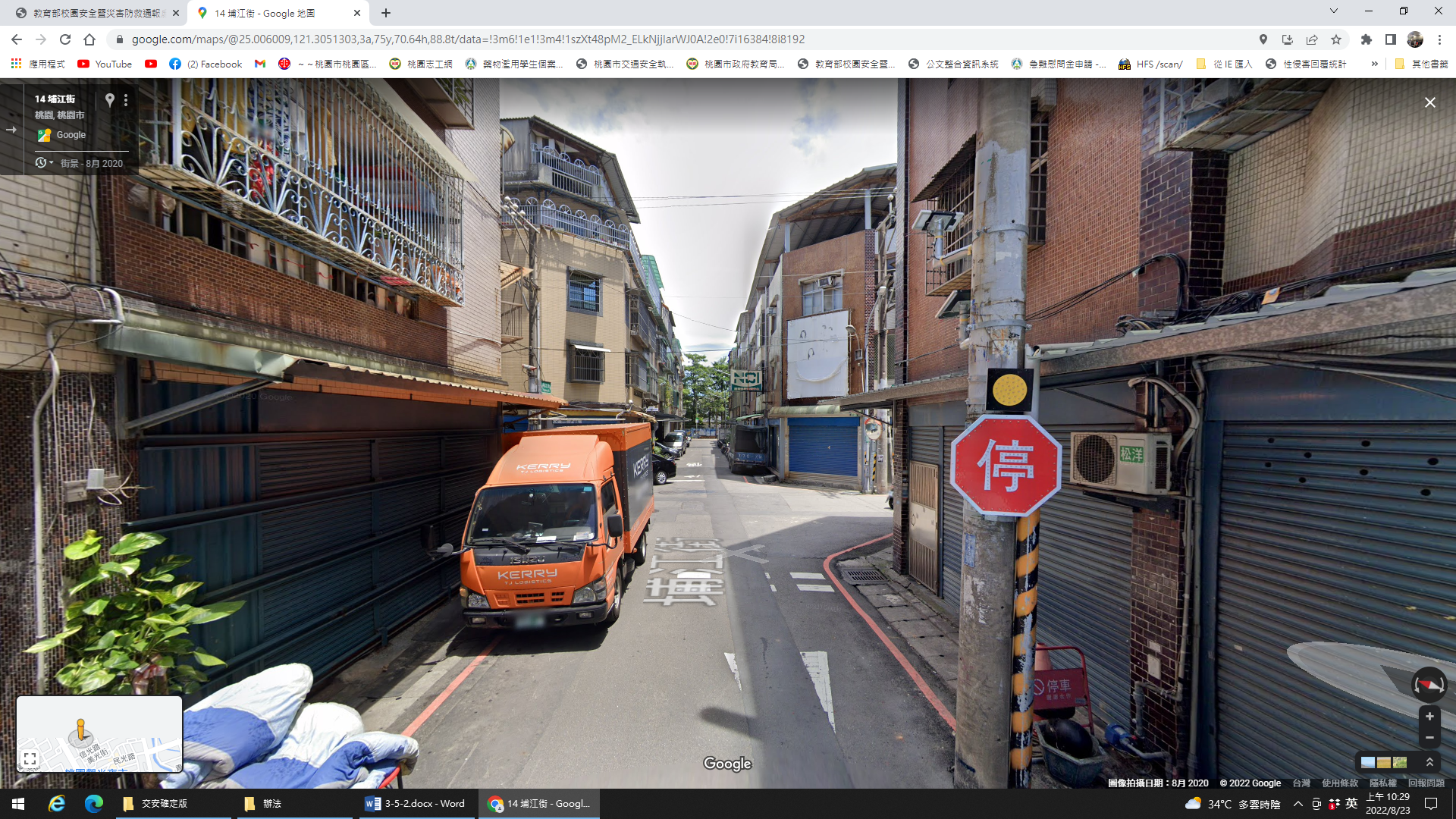 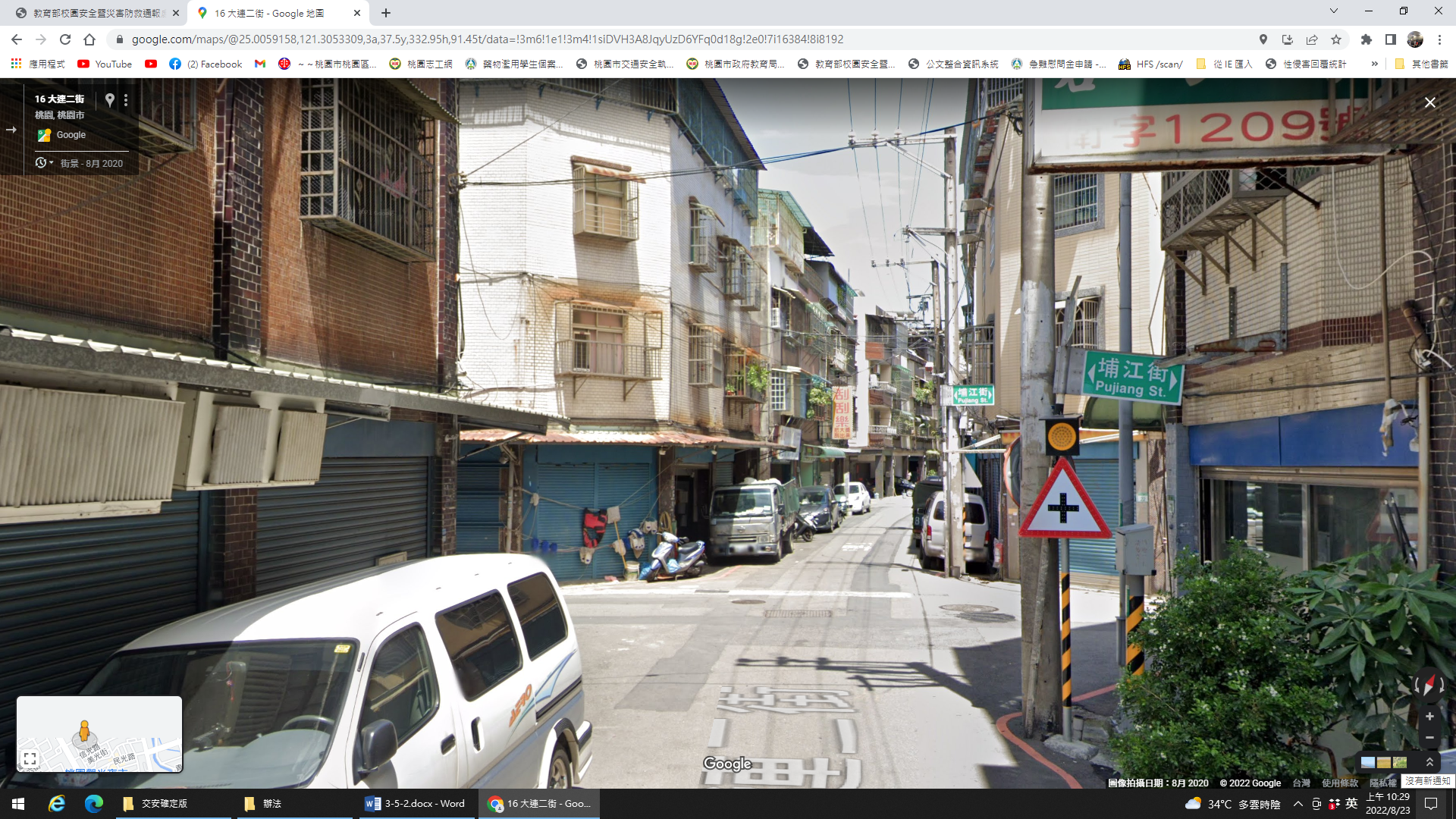 校園社區常見號誌利用無聲廣播經常性宣導校園社區常見號誌利用無聲廣播經常性宣導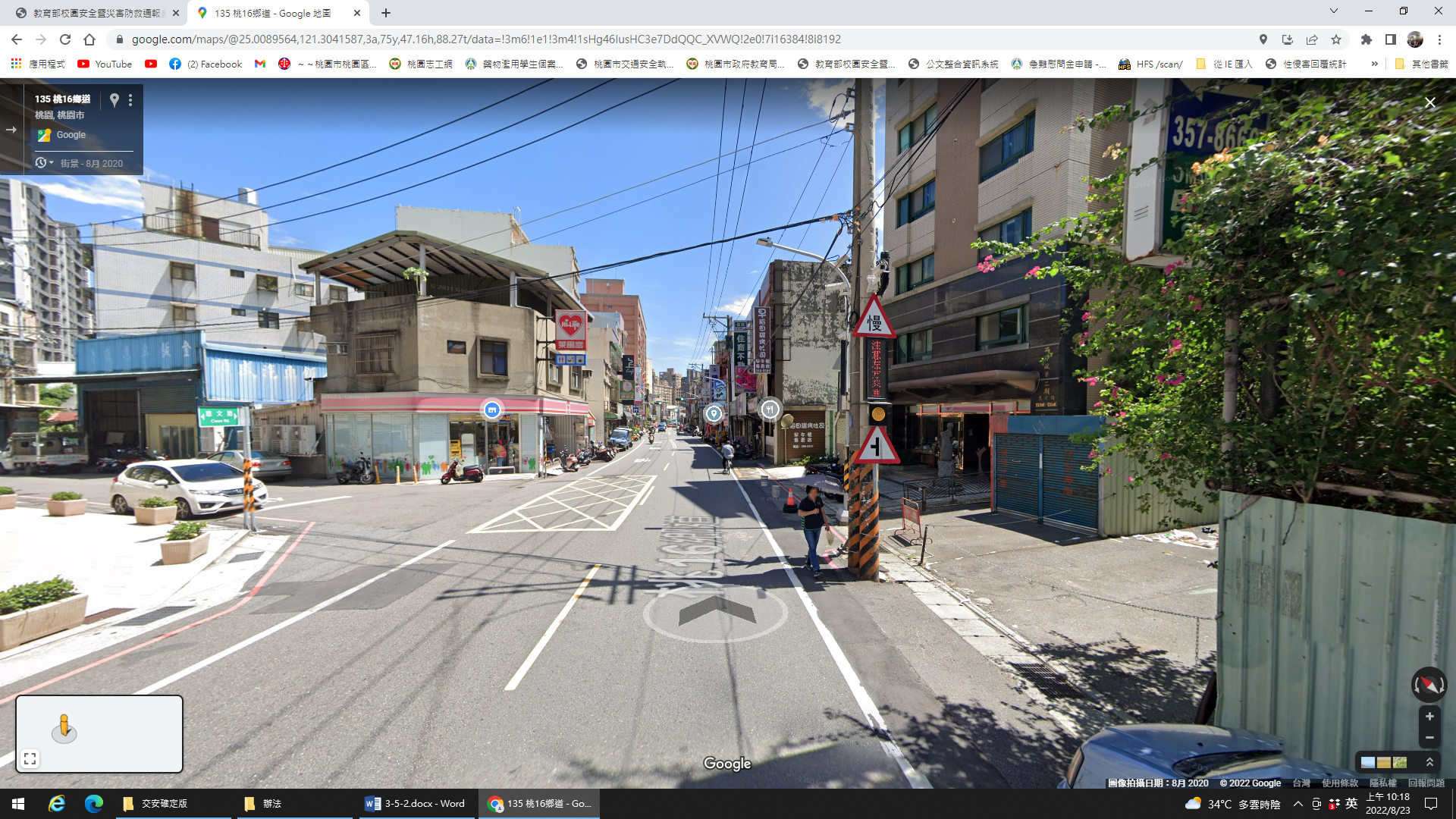 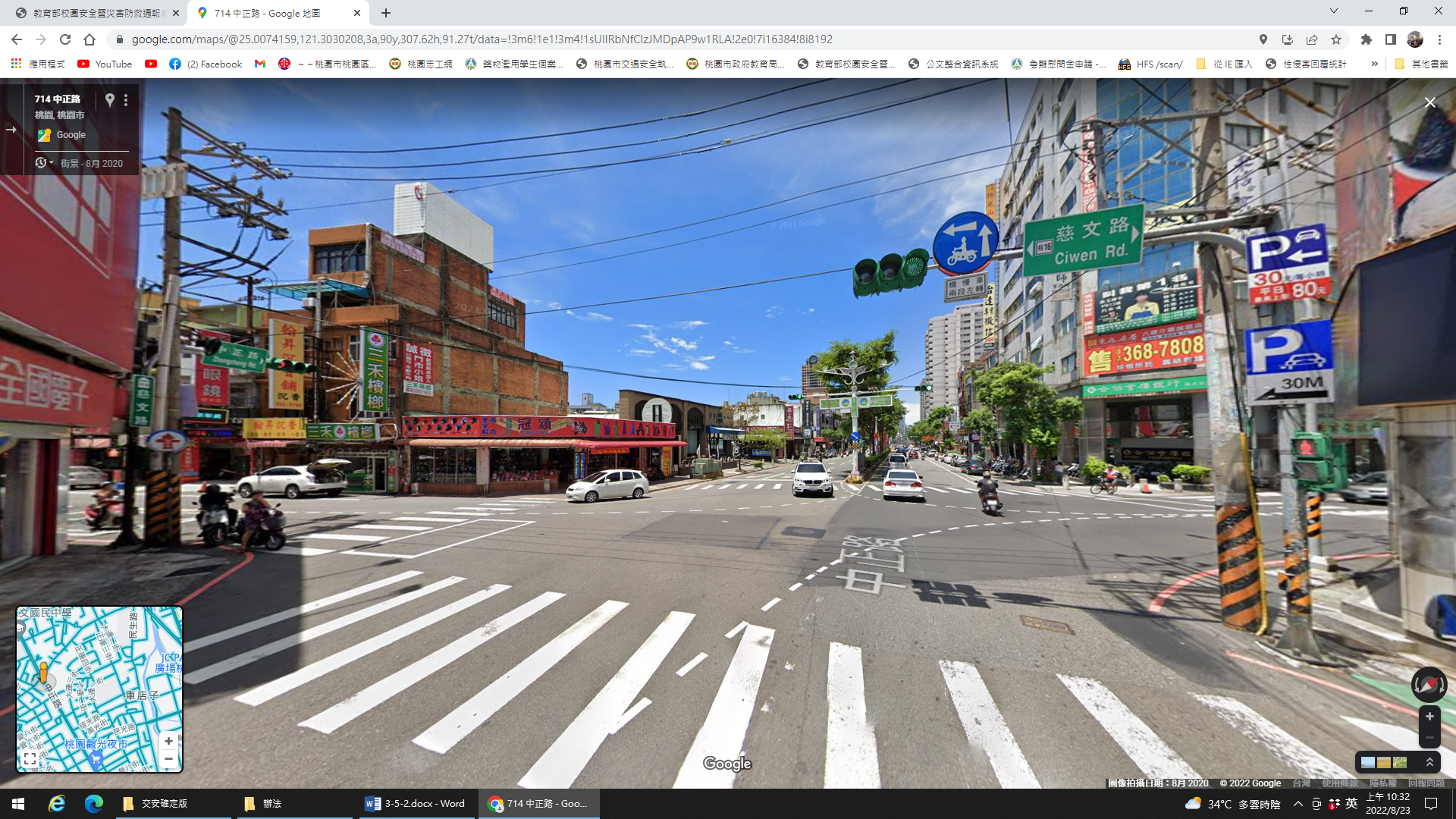 校園社區常見號誌利用無聲廣播經常性宣導校園社區常見號誌利用無聲廣播經常性宣導